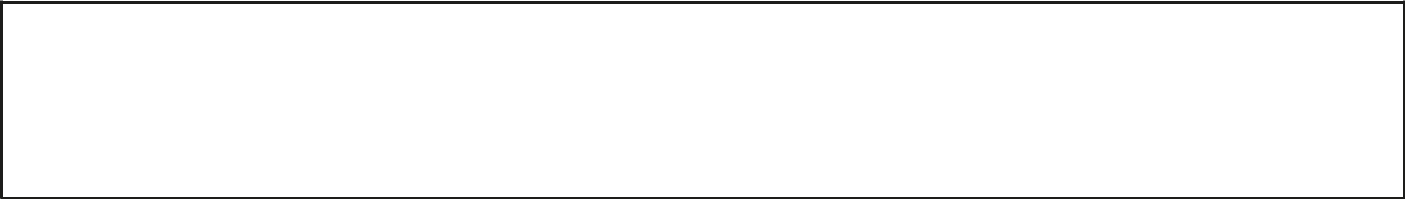 Company/Firm Authority:Name /Surname:              	                         Signature:Date:Company name:Intern job title:Brief overview of the company:Internship description:Educational requirements:Skills desired:Time period:Work schedule: (Minimum number of hours or days per week):Position is paid / unpaid:Subordinate to:Duties and Responsibilities: